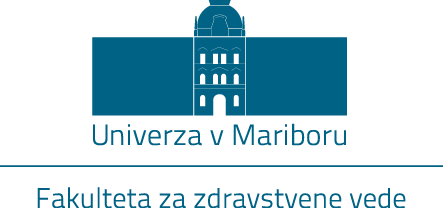 Ime in priimek študentaNASLOV ZAKLJUČNEGA DELA(Diplomsko/Magistrsko delo)Maribor, mesec letoIme in priimek študentaNASLOV ZAKLJUČNEGA DELA(Diplomsko/Magistrsko delo)Maribor, mesec letoNASLOV ZAKLJUČNEGA DELA (Diplomsko/Magistrsko delo)ZahvalaNaslov zaključnega delaKljučne besede: beseda1, beseda2, beseda3 (največ 5)UDK:PovzetekPred vrstilcem UDK navedite 3 do 5 ključnih besed. Dolžina povzetka naj ne presega 250 besed. Ta stran mora biti v zaključnem delu seveda oštevilčena z ustrezno rimsko številko. Celotni razdelek naj ne presega ene strani.Naslov zaključnega dela v angleškem jeziku Keywords: beseda1, beseda2, beseda3 (največ 5)UDC:Abstract:Pred vrstilcem UDK navedite 3 do 5 ključnih besed. Dolžina povzetka naj ne presega 300 besed. Ta stran mora biti v zaključnem delu seveda oštevilčena z ustrezno rimsko številko. Celotni razdelek naj ne presega ene strani.IZJAVA O AVTORSTVU IN ISTOVETNOSTI TISKANE IN ELEKTRONSKE OBLIKE ZAKLJUČNEGA DELAPovzame se po:Pravilniku o postopku priprave in zagovora zaključnega dela na študijskih programih prve in druge stopnje Univerze v Mariboru (2016) ter se veže samo v tiskane izvode in ne objavlja v elektronskem izvodu!Kazalo vsebine1	UVOD IN OPIS PROBLEMA	11.1	Podpoglavje	11.1.1	Podpodapoglavje1	12	NAMEN IN CILJI ZAKLJUČNEGA DELA	23	RAZISKOVALNA VPRAŠANJA IN/ALI HIPOTEZE	34	RAZISKOVALNA METODOLOGIJA	44.1	Raziskovalne metode	44.2	Raziskovalno okolje	54.3	Raziskovalni vzorec	54.4	Etični vidik	54.5	Predpostavke in omejitve raziskave	65	REZULTATI	76	INTERPRETACIJA IN RAZPRAVA	87	SKLEP	9VIRI IN LITERATURA	10PRILOGE	1Priloga A	1Kazalo slikSlika 4.1: Shematski prikaz poteka procesa zdravstvene nege v 4. ali 6. fazah	4Kazalo grafov/tabelTabela 1.1: Smernice za pripravo opisa problema (Redman & Maples, 2017)	1Uporabljeni simboli in kraticeUDK – Univerzalna decimalna klasifikacijaUVOD IN OPIS PROBLEMAUvod v zaključnem delu ne sme biti ne predolg in ne prekratek. Opredelitev problema ima pomembno vlogo pri pisanju zaključnega dela, saj mora bralcu dati jasno sliko o raziskovalnem problemu. Ustrezno opredeljeni problem in predmet raziskovanja predstavljata študentu osnovo za postavitev namena, ciljev, raziskovalno vprašanje in/ali hipoteze zaključnega dela. V okviru opisa problema mora študent predstaviti tudi argumente, ki pojasnjujejo zakaj je pomembno ta problem raziskovati, in kakšen bo doprinos raziskave na področju stroke ali širše javnosti. Pri tem mora v opisu problema upoštevati vrstni red za smiselni prikaz problematike. Začne s splošno predstavitvijo področja, ki ga želi raziskovati in v nadaljevanju začne ožiti fokus na raziskovalni problem (npr. pomanjkanje znanja, izkušnje s strani medicinskih sester, itd.). V nadaljevanju primerja raziskave, ki so bile na področju raziskovalnega problema že opravljene in jih podkrepi z dokazi iz tujih študij. Na koncu povzame zakaj je pomembno raziskovati izbrani problem in kakšen je prispevek raziskave k že obstoječim (Tabela 1.1). Tabela 1.1: Smernice za pripravo opisa problema (Redman & Maples, 2017)PodpoglavjePodpodpoglavjeNAMEN IN CILJI ZAKLJUČNEGA DELAŠtudent mora nedvoumno opredeliti namen in cilje, ki jih namerava doseči z raziskovanjem. Namen in cilji morajo izhajati iz opisa problema. Po opredelitvi namena in ciljev je priporočljivo, da si postavi raziskovalna vprašanja, na katera bo med raziskovanjem, formuliranjem in pisno predstavitvijo rezultatov raziskovanja poskušal utemeljeno odgovoriti.Primer namena:-	Namen zaključnega dela je raziskati percepcijo, znanje in sprejemljivost paliativne oskrbe s strani medicinskih sester.Cilji povedo, kaj bo doseženo z zaključnim delom, zato je potrebna njihova natančna opredelitev. Zastavljeni morajo biti razumljivo, objektivno, merljivo in dosegljivo ter morajo izhajati iz opisa problema.Primer postavljenih ciljev pri empiričnem zaključnem delu: pregledati znanstveno in strokovno literaturo glede na raziskovalno tematiko;ugotoviti, s kakšnimi težavami se medicinske sester srečujejo pri izvajanju paliativne oskrbe;ugotoviti, v kakšni meri medicinske sestre izvajajo paliativno oskrbo pri svojem delu;ugotoviti, kakšno percepcijo imajo medicinske sestre z izvajanjem paliativne oskrbe v praksi;ugotoviti, ali obstajajo statistično pomembne razlike v percepciji, izvajanju in sprejemljivosti paliativne oskrbe med državama.RAZISKOVALNA VPRAŠANJA IN/ALI HIPOTEZERaziskovalna vprašanja naj bodo skladna z namenom in cilji zaključnega dela. Razumljivo naj bodo zapisane hipoteze, ki bodo preverjene v raziskavi.Primer hipoteze: H1: Prejšnje izkušnje z zdravstveno nego so povezane s stopnjo stresa medicinske sestre pri delu.Primer raziskovalnega vprašanja: RV1: Ali pri starostnikih v domovih za starejše občane ocenjevanje tveganja za nastanek padca v primerjavi z ostalimi intervencijami za preprečevanje nastanka padca vpliva na pojavnost padcev v prvem mesecu po namestitvi v dom?RAZISKOVALNA METODOLOGIJAŠtudent naj opiše uporabljeno raziskovalno metodologijo, to so različni postopki, ki omogočijo opredelitev, preučitev in pojasnitev predmeta proučevanja, ki se nanaša na zdravstvene vede ter posledično privede do znanstvenih spoznanj. Študent tudi izpostavi filozofijo znanosti, na kateri temelji izbrana metodologija.Raziskovalne metodeŠtudent utemelji izbor raziskovalne metode, ki bo uporabljena v raziskavi. Navesti je potrebno namen in cilje raziskovanja ter smiselno zaporedje korakov, ki se bodo izvedli pri izdelavi raziskave. Ni dovolj, da so metode zgolj naštete, zato naj bo zapisano tudi področje uporabe in način uporabe za vsako metodo.Primer slike: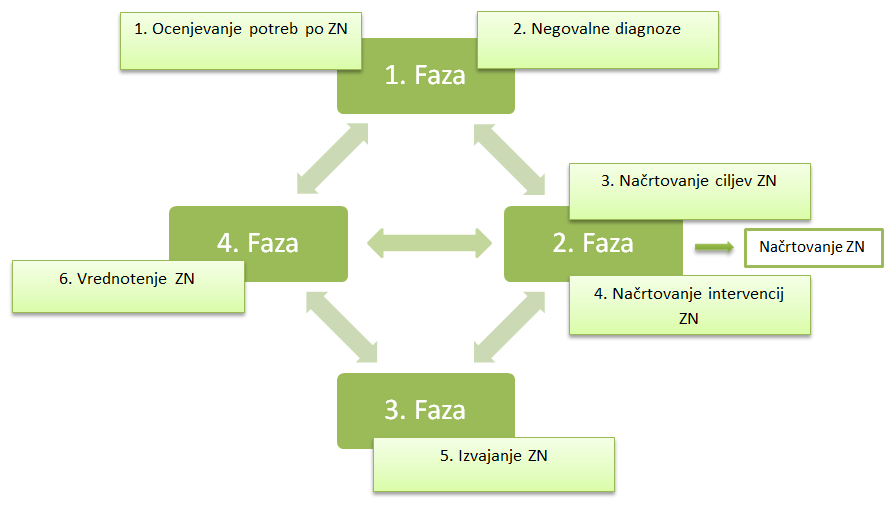 Slika 4.1: Shematski prikaz poteka procesa zdravstvene nege v 4. ali 6. fazah Raziskovalno okoljeŠtudent podrobno opiše raziskovalno okolje v katerem bo izvajal raziskavo in navede možne posebnosti raziskovalnega okolja, ki bi lahko vplivale na rezultate raziskave.Potrebno je razložiti tudi podrobnosti vstopa v raziskovalno okolje in postopka pridobitve soglasja inštitucij v okviru katerih bo opravljena raziskava.Raziskovalni vzorecRaziskovalni vzorec je potrebno jasno opredeliti. Definirati se mora vrsta vzorca: slučajnostni (enostavni slučajni, sistematični ali stratificiran vzorec) ali neslučajnostni (priložnostni, namenski, kvotni). Pri empiričnem zaključnem delu 2. stopnje je priporočljiva opredelitev reprezentativnosti vzorca (recimo: Vzorčenje je bilo izvedeno enostavno slučajno, pri čemer je velikost vzorca dovolj velika za reprezentativnost vzorca, kar omogoča posplošitev hipotez na celotno populacijo).Etični vidikEtična presoja kot temeljni element raziskovalnega dela je nujna, kadar raziskava vključuje delo z ljudmi in obvezno upoštevajo vsa načela Kodeksa etike v zdravstveni negi in oskrbi Slovenije. Odgovornost vsakega raziskovalca je, da se seznani z relevantnimi dokumenti s področja etike ter jih upošteva pri načrtovanju in izvedbi raziskovalnega dela. V primeru raziskave, ki ne vključuje dela z ljudmi naj študent to omeni.Primeri pogosto navedenih uradnih virov v tem poglavju v poglavju Viri in literatura (v besedilu jih navedite kot se navajajo v besedilu):Kodeks etike v zdravstveni negi in oskrbi. Uradni list RS, št. 52/14, 18/15 in 13/17.Konvencija o varstvu človekovih pravic in dostojanstva človeškega bitja v zvezi z uporabo biologije in medicine: konvencija o človekovih pravicah v zvezi z biomedicino. Uradni list RS, MP 17/98. Svet Evrope, 2009. Človekove pravice v zvezi z biomedicino: Oviedska konvencija in dodatni protokoli. Ljubljana: Ministrstvo za zdravje Republike Slovenije.World Medical Association, 2013. World Medical Association Declaration of Helsinki: ethical principles for medical research involving human subjects. JAMA, 310(20), pp. 2191–2194.World Medical Association, 2017. WMA Declaration of Tokyo – guidelines for physicians concerning torture and other cruel, inhuman or degrading treatment or punishment in relation to detention and imprisonment. [Online] Available at: https://www.wma.net/policies-post/wma-declaration-of-tokyo-guidelines-for-physicia​ns-concerning-torture-and-other-cruel-inhuman-or-degrading-treatment-or-punishme​nt-in-relation-to-detention-and-imprisonment/ [Accessed 29. 09. 2019].Predpostavke in omejitve raziskaveNavedene naj so predpostavke, na katerih je temeljila raziskava in omejitve, ki so veljale v raziskavi.REZULTATIV empiričnem zaključnem delu študent predstavi rezultate raziskave v obliki grafov, tabel in/ali slik in pod njimi interpretira podatke.INTERPRETACIJA IN RAZPRAVAInterpretacija in razprava sta bistven del zaključnega dela. V razpravi se pomembni rezultati podrobneje razložijo ter primerjajo z že objavljenimi rezultati raziskav iz obravnavanega področja. V razpravi se jasno odgovori na raziskovalna vprašanja in potrdi oziroma ovrže zastavljene raziskovalne hipoteze. Študent mora v razpravi navesti omejitve raziskave (limitations of the study) in podati predloge za nadaljnjo raziskovanje.SKLEPV sklepu se na kratko izpostavijo glavne ugotovitve raziskave zaključnega dela. Izpostavijo se odprta vprašanja, na katera nismo odgovorili v raziskavi, ali pa vprašanja, ki smo si jih zastavili na novo ter izpostavimo pomen raziskave oz. rezultatov za stroko, klinično okolje in širšo javnost.VIRI IN LITERATURAEtičnost raziskovanja in avtorstvo zahtevata, da morate za vsako misel, ko jo prevzamete po drugem viru ali virih, korektno navesti v besedilu in v seznamu virov na koncu zaključnega dela. Eden izmed namenov seznama virov je omogočiti bralcem, da sami poiščejo naveden vir, zato mora biti seznam pravilen. Vsak vir naj vsebuje: avtorja, letnico izdaje, naslov in podatek o izdaji. Nenatančen seznam virov v tiskani obliki daje slab vtis o avtorju (študentu) zaključnega dela.Študent uredi vse aktivno uporabljene vire po harvardskem (Anglia 2008) načinu citiranja in se usmeri v pregled znanstvenih člankov, v katerih je prikazana metodologija in instrumenti za raziskovanje njegovega področja oziroma problema. Seznam virov, ki jih je študent uporabljal, je urejen po abecednem vrstnem redu skladno z navodili.Priporoča se uporaba Citati in bibliografije v MS Wordu (osnovna navodila za citiranje virov in pripravo seznama virov so dosegljiva na povezavi http://office.microsoft.com/sl-si/word-help/ustvarjanje-bibliografije-HA010067492.aspx) oz. drugega namenskega programa za citiranje oz. navajanje virov.PRILOGEPriloga AV prilogah so zajete informacije, ki so potrebne za celovit prikaz dela, vendar bi z odvračanjem pozornosti od glavne teme motile potek sporočila zaključnega dela. Priloge so anketni vprašalniki, vprašanja za intervju, izpisi statistično obdelanih podatkov itd. Priloge v naslovu številčite z velikimi tiskanimi črkami A, B, C, D … Priporočljivo jih je vključiti tudi v kazalo vsebine.Študent(ka): Ime in priimek Študijski program: vrsta študijskega programa (npr. visokošolski strokovni študijski program)ime študijskega programa (npr. zdravstvena nega)Smer:naziv smeri (vrstica odstrani, če program nima smeri)Mentor(ica): naziv ter ime in priimek (npr. red. prof. dr. …)Somentor(ica): naziv ter ime in priimekLektor(ica):ime in priimek, naziv (osnovni primer, za ostale poglejte usmeritve)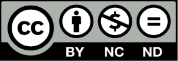 KorakiKorakiKorak 1: Postavitev področja oz. tematike1. Splošen opis raziskovalne tematike.2. Natančnejša specifikacija raziskovalne tematike.3. Predstavitev tujih in domačih raziskav na področju raziskovalnega problema.Korak 2: Prikaz vrzeli v znanju4. Prikaz pomanjkanja relevantnih dokazov na področju raziskovalnega problema.Korak 3: Definicija vrzeli v znanju5. Predstavitev argumentov za upravičenost raziskovalne tematike.6. Razkritje, kaj se želi odkriti z raziskavo.7. Študent s svojimi besedami zapiše, zakaj je pomembno to problematiko raziskovati.